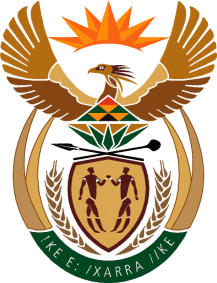 MINISTERHUMAN SETTLEMENTS, WATER AND SANITATIONREPUBLIC OF SOUTH AFRICANATIONAL ASSEMBLYQUESTION FOR WRITTEN REPLY QUESTION NO.: 895DATE OF PUBLICATION: 22 MAY 2020Ms E L Powell (DA) to ask the Minister of Human Settlements, Water and Sanitation:Whether any criminal charges have been laid against any person serving on her department’s National Rapid Response Task Team since 1 January 2020; if so, (a) against whom were charges laid and (b) on what basis in each case?							NO1144EREPLY:I have not been informed of any criminal charges having been laid against any person currently serving on the National Rapid Response Task Team. 